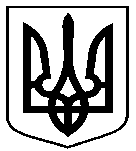 РОЗПОРЯДЖЕННЯМІСЬКОГО ГОЛОВИм. Сумивід   23.06.2023     № 215-РЗ метою виконання розпорядження міського голови від 20.06.2023                    № 211-Р «Про  створення   робочих груп з  проведення  обстежень (будівель, споруд, приміщень) для встановлення можливості їх використання для укриття населення та подальшого включення їх до фонду захисних споруд цивільного захисту», виконання пунктів 23, 28 частини другої статті 19, статті 32 Кодексу цивільного захисту України, постанови Кабінету Міністрів України від 10 березня 2017 року № 138 «Деякі питання використання захисних споруд цивільного захисту», керуючись пунктом 20 частини четвертої статті 42 Закону України «Про  місцеве самоврядування в Україні»: Визначити відповідальних посадових осіб Сумської міської ради для проведення обстеження будівель, споруд, приміщень щодо можливості їх використання для укриття населення та подальшого включення їх до фонду захисних споруд цивільного захисту, що розташовані на території Сумської міської територіальної громади згідно з додатком .Робочим групам:2.1. Щоденно проводити огляд підвальних та цокольних приміщень багатоквартирних житлових будинків, підприємств, установ та організацій всіх форми власності, споруд котлованного типу, інших об’єктів, що за своїми технічними характеристиками та захисними властивостями можуть бути використані для укриття населення.2.2. За результатами перевірок щоденно в електронному та паперовому вигляді за особистим підписом надавати узагальнену інформацію до відділу з питань цивільного захисту Управління муніципальної безпеки Сумської міської ради (vns@smr.gov.ua) про стан перевірених об’єктів. 3. Керівникам структурних підрозділів Сумської міської ради до 25 числа кожного місяця надавати до відділу з питань цивільного захисту Управління муніципальної безпеки Сумської міської ради списки посадових осіб, які будуть залучені до обстеження в складі робочих груп на наступний місяць.4. Начальнику управління муніципальної безпеки Сумської міської ради  наприкінці кожного місяця проводити інструктаж та постановку завдань новоствореним робочим групам   з  проведення  обстежень (будівель, споруд, приміщень) для встановлення можливості їх використання для укриття населення.5. Контроль за виконанням даного розпорядження залишаю за собою.Міський голова                                                                   Олександр ЛИСЕНКОЗаруцький 700 571 Розіслати: згідно зі списком розсилки                                               Додаток                                                                                    до розпорядження міського голови            від 23.06.2023     № 215-Р                                                                                                      ЗАТВЕРДЖЕНО							         до розпорядження міського голови            від 23.06.2023     № 215-РГрупа № 1Група № 2Група № 3Група № 4Група № 5Група № 6Група № 7Група № 8Група № 9Група № 10Група № 11Група № 12Начальник управління муніципальної безпеки Сумської міської ради                                         Микола ЗАРУЦЬКИЙНачальник управління муніципальної безпеки Сумської міської ради	               			        М.А. ЗаруцькийНачальник відділу протокольної роботи та контролю Сумської міської ради	    Л.В. МошаНачальник правового управлінняСумської міської ради                                     			        О.В. ЧайченкоКеруючий справами виконавчого комітету                                    Ю.А. ПавликЛИСТ РОЗСИЛКИдо розпорядження міського голови «Про  визначення посадових осіб Сумської міської ради, які входять до робочих груп з  проведення  обстежень (будівель, споруд, приміщень) для встановлення можливості їх використання для укриття населення та подальшого включення їх до фонду захисних споруд цивільного захисту»Начальник управління муніципальної безпеки Сумської міської ради                                         Микола ЗАРУЦЬКИЙПро  визначення посадових осіб Сумської міської ради, які входять до робочих груп з  проведення  обстежень (будівель, споруд, приміщень) для встановлення можливості їх використання для укриття населення та подальшого включення їх до фонду захисних споруд цивільного захистуАвраменко Ольга Валеріївна- головний спеціаліст відділ обліку комунального майна Управління комунального майна;Кудрицька Юлія Олексіївна- головний спеціаліст відділ обліку комунального майна Управління комунального майна.Пак Степан Якович- заступник начальника Управління охорони здоров’я;Бондаренко Ольга Олегівна - заступник начальника управління архітектури та містобудування Департамент забезпечення ресурсних платежів.Кондратенко Юрій Володимирович- головний спеціаліст відділу з охорони праці;Сотник Зоя Борисівна- головний спеціаліст відділу адміністративного контролю управління територіального контролю Департаменту інспекційної роботи.Супрун Ірина Василівна-  начальник відділу з охорони праці;Басанець Марина Олександрівна- начальник відділу проектного управління та методологічного забезпечення управління стратегічного розвитку міста.Моргун Анна Валентинівна- головний спеціаліст відділу орендних відносин Управління комунального майна;Носова Альона Анатоліївна- головний інспектор відділу аналізу закупівель Управління комунального майна.Калиш Володимир Миколайович- начальник управління дозвільної документації Департаменту інспекційної роботи;Рідченко Олена Володимирівна- начальник відділу контролю за благоустроєм управління територіального контролю Департаменту інспекційної роботи.Павленко Віктор Іванович- заступник начальнику управління Управління «Служба у справах дітей»;Аббасов Маїл Мусеїб огли- заступник начальника відділу технічного забезпечення та обслуговування будівель і приміщень управління з господарських та загальних питань.Пищик 
Валентина Миколаївна  - головний спеціаліст відділу по роботі з населенням Департаменту інфраструктури міста;Погоржельська Еліна Петрівна- фахівець із соціальної роботи Сумського міського центру соціальних служб;
Шерстюк 
Людмила Володимирівна - головний спеціаліст відділу житлово-комунального господарства Департаменту інфраструктури міста.ЧайченкоОлег Володимирович- начальник правового управління;Харченко Олег Олександрович- начальник відділу представництва інтересів правового управління;Верьовкін Сергій Васильович- головний спеціаліст правового управління;Старцева Олена Володимирівна - головний спеціаліст відділу контролю за благоустроєм управління територіального контролю Департаменту інспекційної роботи;Чухненко Юлія Сергіївна- головний спеціаліст – юрисконсульт Відділу культури;Дубова Наталія Валентинівна - головний спеціаліст архівного відділу;Бодруг Наталія Вікторівна- головний спеціаліст відділу ведення Держреєстру виборців Зарічного району міста Суми.Гончаров Едуард Леонідович- головний спеціаліст відділу з питань цивільного захисту управління муніципальної безпеки;Глущенко Олег Євгенович- завідувач сектору цивільного захисту населення відділу з питань цивільного захисту управління муніципальної безпеки.Манджара Сергій Михайлович- начальник відділу здійснення заходів державного архітектурно-будівельного контролю Управління державного архітектурно-будівельного контролю;Гриценко Юрій Вікторович- начальник відділу адміністративно-господарської діяльності КУ МЦ "Романтика" відділу молодіжної політики;Бобохіна Аліна Вікторівна- головний спеціаліст відділу технологій та поширення інформації управління суспільних комунікацій.№ з/пНазвапідприємства, установи, організаціїПрізвище І.Б. керівникаПоштовата електроннаадресиКількість примірників1Управління муніципальної безпеки Сумської міської радиЗаруцький М. А.м. Суми,вул. Британська , 21umb@smr.gov.uavns@smr.gov.ua22Відділ протокольної роботи та контролю Сумської міської радиМоша Л.В.м. Суми,м-н. Незалежності, 2protokol@smr.gov.ua13Правове управління Сумської міської радиЧайченко О.В.м. Суми,м-н. Незалежності, 2pravo@smr.gov.ua14Керуючий справами виконавчого комітетуПавлик Ю.А.м. Суми,м-н. Незалежності, 2mail@smr.gov.ua15Департамент інспекційної роботи Сумської міської радиЗеленський М.О.м. Суми,вул. Британська , 21incp@smr.gov.ua16Департамент соціального  захисту  населення  Сумської міської радиМасік Т.О.м. Суми, вул. Харківська, 35dszn@smr.gov.ua17Відділ державного реєстру виборців Зарічного району м. Суми Сумської міської радиФесенко О.Ф.м. Суми,м-н. Незалежності, 2vyborcy_z@smr.gov.ua18Управління освіти і науки Сумської міської радиВербицька Н.В.м. Суми, вул. Харківська, 35osvita@smr.gov.ua19Департамент комунікацій та інформаційної політики Сумської міської радиКохан А.І.м. Суми, вул. Харківська, 35dszn@smr.gov.ua110Департамент забезпечення ресурсних платежів Сумської міської радиКлименко Ю.М.м. Суми, вул. Харківська, 35dresurs@smr.gov.ua111Управління державного архітектурно-будівельного контролю Сумської міської радиЗігуненко М.О.м. Суми,вул. Воскресенська, 8аdabk@smr.gov.ua112Відділ молодіжної політики Сумської міської радиСахнюк Т.В.м. Суми, вул. Харківська, 35molod@smr.gov.ua113Департамент інфраструктури міста Сумської міської радиЖурба О.І.м. Суми,вул. Британська, 21vns@smr.gov.ua114Управління стратегічного розвитку міста Сумської міської радиКубрак О.М.м. Суми,Покровська площа, 2 pmo@smr.gov.ua115Управління охорони здоров'я Сумської міської радиЧумаченко О.Юм. Суми, вул. Харківська, 35uoz@smr.gov.ua116Відділ транспорту, зв'язку та телекомунікаційних послуг Сумської міської радиЯковенко С.В.м. Суми,м-н. Незалежності, 2transport@smr.gov.ua117Управління з господарських та загальних питань Сумської міської радиМіщенко С.М.м. Суми,м-н. Незалежності, 2hozotdel@smr.gov.ua118Відділ фізичної культури та спорту Сумської міської радиОбравіт Є.О.м. Суми, вул. Харківська, 35sport@smr.gov.ua119Управління комунального майна Сумської міської радиДмитренко С.М.м. Суми,вул. Воскресенська, 8аukm@smr.gov.ua1